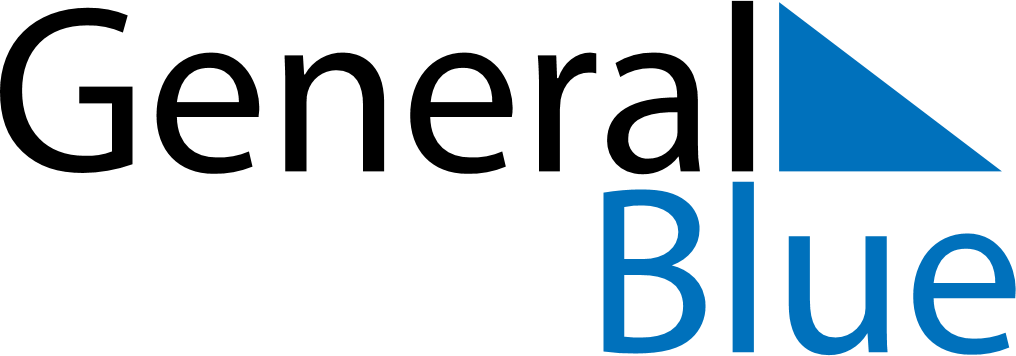 Daily PlannerDecember 26, 2022 - January 1, 2023Daily PlannerDecember 26, 2022 - January 1, 2023Daily PlannerDecember 26, 2022 - January 1, 2023Daily PlannerDecember 26, 2022 - January 1, 2023Daily PlannerDecember 26, 2022 - January 1, 2023Daily PlannerDecember 26, 2022 - January 1, 2023Daily Planner MondayDec 26TuesdayDec 27WednesdayDec 28ThursdayDec 29FridayDec 30 SaturdayDec 31 SundayJan 01MorningAfternoonEvening